_____________________________________________________________________________________________________________Grampound with Creed C of E SchoolFore Street, Grampound, TR2 4SBgrampoundwithcreed.secretary@celticcross.education01726 882644     www.grampoundwithcreedschool.co.uk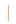 5th November 2018Dear Parent/Carer,Parent consultations will take place on Tuesday 4th and Wednesday 5th December.   All interviews should take place in the hall but any exceptions to this will be communicated on the day.  The children’s work will be available to view in the meeting room.  We will endeavour to ‘keep to time; which is never easy –  a waiting area will be provided in the foyer so please let the teacher know you have arrived, then they can call you as soon as they are free.  Should you need further discussion than the 10 minute appointment allows, another appointment can easily be made. This way other parents are not kept waiting for long periods.Please indicate on the slip attached which time slots would be convenient for you and a ten minute appointment will be made and sent back to you.  We will do our best to provide times as near to your choice as possible and we will allow for parents with 2 or more children so that your appointments follow on!Please can we have your slips returned to school by Friday 23rd November so that appointments can be set.Yours sincerely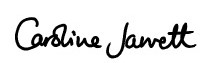 Caroline Jarrett
Head of SchoolPlease may we/I have an appointment between: Please tick as many time slots as you canIf none of these times are convenient please let us know so we can arrange an alternative appointment.Name and Signature ………………………………………………………. ParentDate …………………………….. Miss Coffee – Kwilkyn ClassMiss Coffee – Kwilkyn ClassTuesday 4th December 2018Tuesday 4th December 2018Wednesday 5th December 2018Wednesday 5th December 20183.15 – 4.003.15 – 4.004.00 – 5.004.00 – 5.005.00 – 6.005.00 – 5.30Miss Molden – Lostledan Class Miss Molden – Lostledan Class Tuesday 4th December 2018Tuesday 4th December 2018Wednesday 5th December 2018Wednesday 5th December 20183.15 – 4.003.15 – 4.004.00 – 5.004.00 – 5.005.00 – 6.005.00 – 5.30Mrs Hayes/Ms Jarrett– Pedrevan ClassMrs Hayes/Ms Jarrett– Pedrevan ClassTuesday 4th December 2018Tuesday 4th December 2018Wednesday 5th December 2018Wednesday 5th December 20183.15 – 4.001.00 – 2.004.00 – 5.002.00 – 3.005.00 – 6.00